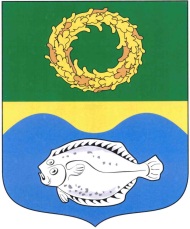 ОКРУЖНОЙ СОВЕТ ДЕПУТАТОВМУНИЦИПАЛЬНОГО ОБРАЗОВАНИЯ«ЗЕЛЕНОГРАДСКИЙ ГОРОДСКОЙ ОКРУГ»КАЛИНИНГРАДСКОЙ ОБЛАСТИ(второго созыва)РЕШЕНИЕ от 25 февраля 2021 года                                                                        № 65 Зеленоградск             О внесении изменений в порядок размещения сведений о доходах, расходах, об имуществе и обязательствах имущественного характера  лиц, замещающих должности муниципальной службы в окружном Совете депутатов муниципального образования «Зеленоградский городской округ» и членов их семей на официальном сайте муниципального образования «Зеленоградский городской округ»  и предоставления этих сведений общероссийским средствам массовой информации для опубликования, утвержденный решением окружного Совета депутатов муниципального образования «Зеленоградский городской округ» от 30 марта 2016 года № 52       В соответствии с Указом Президента Российской Федерации                            от 10.12.2020 года № 778 «О мерах по реализации отдельных положений Федерального закона «О цифровых финансовых активах, цифровой валюте и о внесении изменений в отдельные законодательные акты Российской Федерации» окружной Совет депутатов Зеленоградского городского округа РЕШИЛ:     1. Внести в порядок размещения сведений о доходах, расходах, об имуществе и обязательствах имущественного характера  лиц, замещающих должности муниципальной службы в окружном Совете депутатов муниципального образования «Зеленоградский городской округ» и членов их семей на официальном сайте муниципального образования «Зеленоградский городской округ»  и предоставления этих сведений общероссийским средствам массовой информации для опубликования, утвержденный решением окружного Совета депутатов муниципального образования «Зеленоградский городской округ» от 30 марта 2016 года № 52, следующее изменение:      подпункт 4 пункта 1 изложить в следующей редакции:     «4) сведения об источниках получения средств, за счет которых совершены сделки (совершена сделка) по приобретению земельного участка, другого объекта недвижимого имущества, транспортного средства, ценных бумаг (долей участия, паев в уставных (складочных) капиталах организаций), цифровых финансовых активов, цифровой валюты, если общая сумма таких сделок (сумма такой сделки) превышает общий доход депутата и его супруги (супруга) за три последних года, предшествующих отчетному периоду.».     2.    Опубликовать решение в газете «Волна» и разместить на официальном сайте органов местного самоуправления Зеленоградского городского округа.     3. Решение вступает в силу со дня его официального опубликования. Глава Зеленоградского городского округа               			       С.В. Кулаков